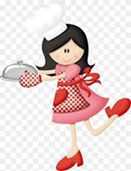 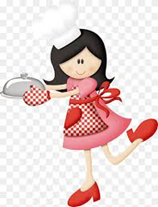 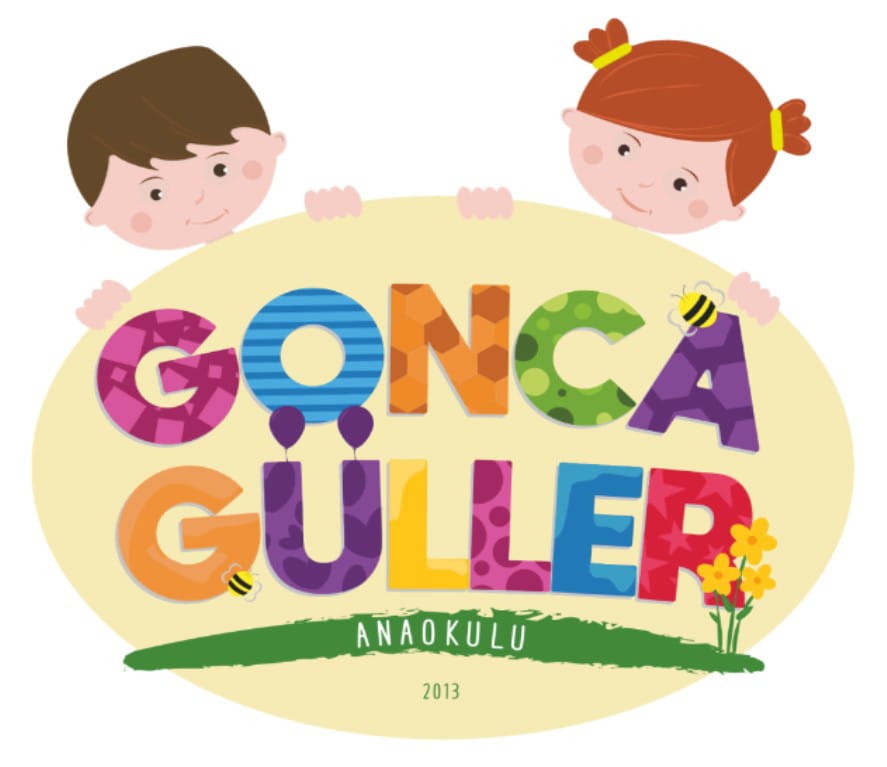 GONCAGÜLLER  ANAOKULU EKİM-KASIM 2023 ÖĞÜN LİSTESİ ** Sabahçı sınıf kahvaltı saati: 09.15 ‘te başlamaktadır.                                                                        ** Öğlenci sınıf yemek saati :14.15’te başlamaktadır** Okul salonunda yemek yenmektedir.Fatma KÖROĞLUOkul Müdürü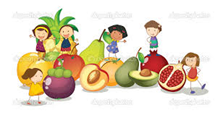             TARİHSABAH ARA ÖĞÜNÜÖĞLE ARA ÖĞÜNÜ16.10.2023-PAZARTESİKaşarlı tost,siyah zeytin,domates,salatalık,bitki çayıKaşarlı tost,siyah zeytin,domates,salatalık,bitki çayı17.10.2023-SALIMercimek çorbası,ekmek,çikolatalı tavuk göğsü tatlısıMercimek çorbası,ekmek,çikolatalı tavuk göğsü tatlısı18.10.2023-ÇARŞAMBAHaşlanmış yumurta,ekmek,peynir,zeytin,domates,mev.çaySade makarna,isteğe göre domates sosu,salatalık dilimleri,meyve çayı19.10.2023-PERŞEMBEHamburger ekmeğinde Tavuk döner ve fırın patates,limonataHamburger ekmeğinde Tavuk döner ve fırın patates,limonata20.10.2023-CUMAFırında kaşarlı kanape,domates,salatalık,zeytin,bitki çayıFırında kaşarlı kanape,domates,salatalık,zeytin,bitki çayı23.10.2023-PAZARTESİAçma,peynir,zeytin,domates,reçel,meyveli çayAçma,peynir,zeytin,domates,reçel,meyveli çay24.10.2023-SALITerbiyeli havuçlu şehriye çorbası,ekmek dilimleri,muzlu pasta Terbiyeli havuçlu şehriye çorbası,ekmek dilimleri,muzlu pasta25.10.2023-ÇARŞAMBAGözleme,peynir,zeytin,salatalık dilimleri,reçel,bitki çayıGözleme,peynir,zeytin,,salatalık dilimleri,reçel,bitki çayı26.10.2023-PERŞEMBEEv hamburgeri,limonataEv hamburgeri,limonata27.10.2023-CUMAPatatesli omlet,zeytin,peynir,ekmek,meyve çayıNohut yemeği,pirinç pilavı,ayran30.10.2023-PAZARTESİOmlet,peynir,zeytin,ekmek,reçel,ıhlamurTavuklu,nohutlu bulgur pilavı,ayran31.10.2023-SALIEv pizzası,limonataEv pizzası,limonata01.11.2023-ÇARŞAMBAYıldız şehriyeli domates çorbası çorbası,ekmek, ıslak kekYıldız şehriyeli domates çorbası çorbası,ekmek, ıslak kek02.11.2023-PERŞEMBEFırında patatesli gül böreği,peynir,zeytin ıhlamur çayıFırında patatesli gül böreği,peynir,zeytin ıhlamur çayı03.11.2023-CUMASimit,peynir,zeytin,reçel,meyveli çaySimit,peynir,zeytin,reçel,meyveli çay